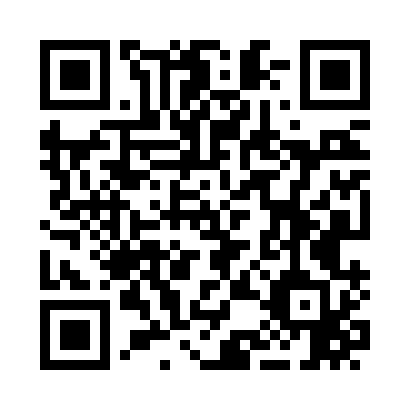 Prayer times for Cramer Woods, New York, USAMon 1 Apr 2024 - Tue 30 Apr 2024High Latitude Method: Angle Based RulePrayer Calculation Method: Islamic Society of North AmericaAsar Calculation Method: ShafiPrayer times provided by https://www.salahtimes.comDateDayFajrSunriseDhuhrAsrMaghribIsha1Mon5:166:3612:594:347:228:422Tue5:146:3412:594:347:238:443Wed5:126:3312:584:357:248:454Thu5:106:3112:584:357:268:465Fri5:086:2912:584:367:278:486Sat5:066:2812:574:367:288:497Sun5:046:2612:574:377:298:518Mon5:026:2412:574:377:308:529Tue5:006:2212:574:387:318:5410Wed4:586:2112:564:387:338:5511Thu4:576:1912:564:397:348:5612Fri4:556:1712:564:397:358:5813Sat4:536:1612:554:397:368:5914Sun4:516:1412:554:407:379:0115Mon4:496:1212:554:407:389:0216Tue4:476:1112:554:417:399:0417Wed4:456:0912:554:417:419:0518Thu4:436:0812:544:417:429:0719Fri4:416:0612:544:427:439:0820Sat4:396:0412:544:427:449:1021Sun4:376:0312:544:437:459:1122Mon4:356:0112:544:437:469:1323Tue4:336:0012:534:437:489:1424Wed4:315:5812:534:447:499:1625Thu4:305:5712:534:447:509:1726Fri4:285:5512:534:457:519:1927Sat4:265:5412:534:457:529:2028Sun4:245:5212:534:457:539:2229Mon4:225:5112:524:467:549:2430Tue4:205:5012:524:467:569:25